Table S1: Summary of sequencing reads after filtering.Table S2: Transcriptome de novo assembly Unigenes quality metrics.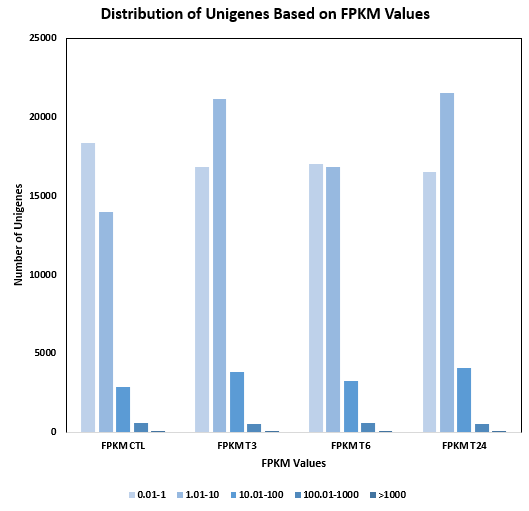 Figure S1: Distribution of Unigenes based on FPKM values.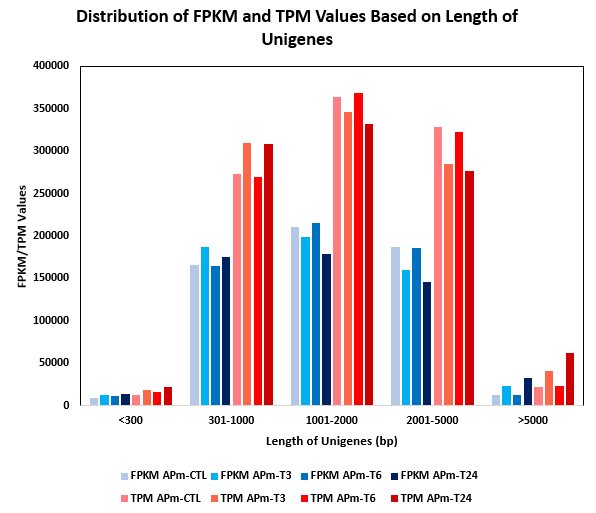 Figure S2: Distribution of FPKM and TPM values based on Length of Unigenes.Table S3: Overview of functional annotation results.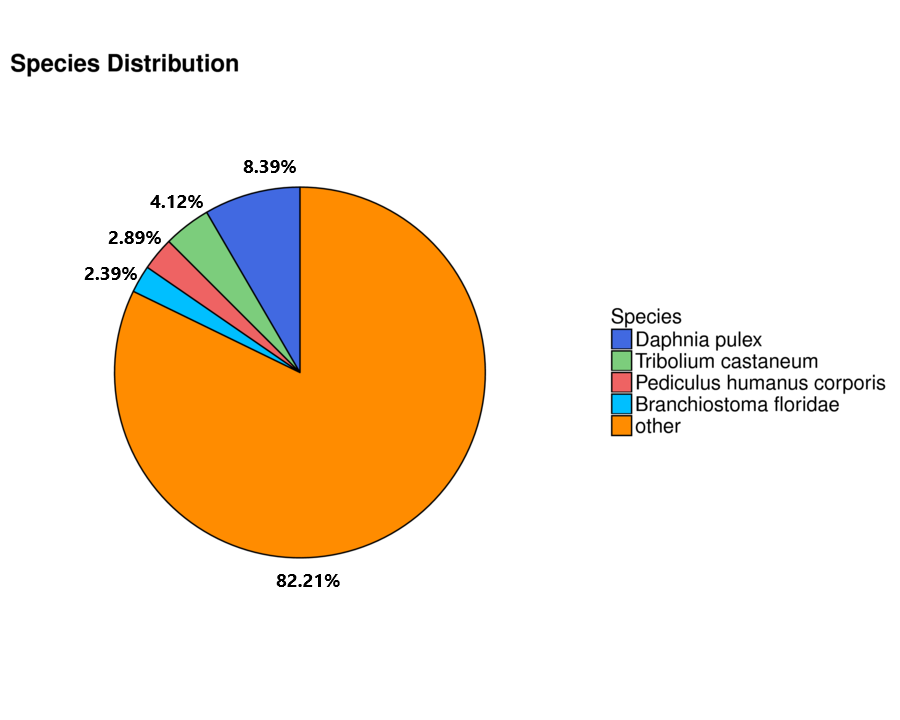 Figure S3: Species distribution of transcriptome Unigenes annotated to NR annotation.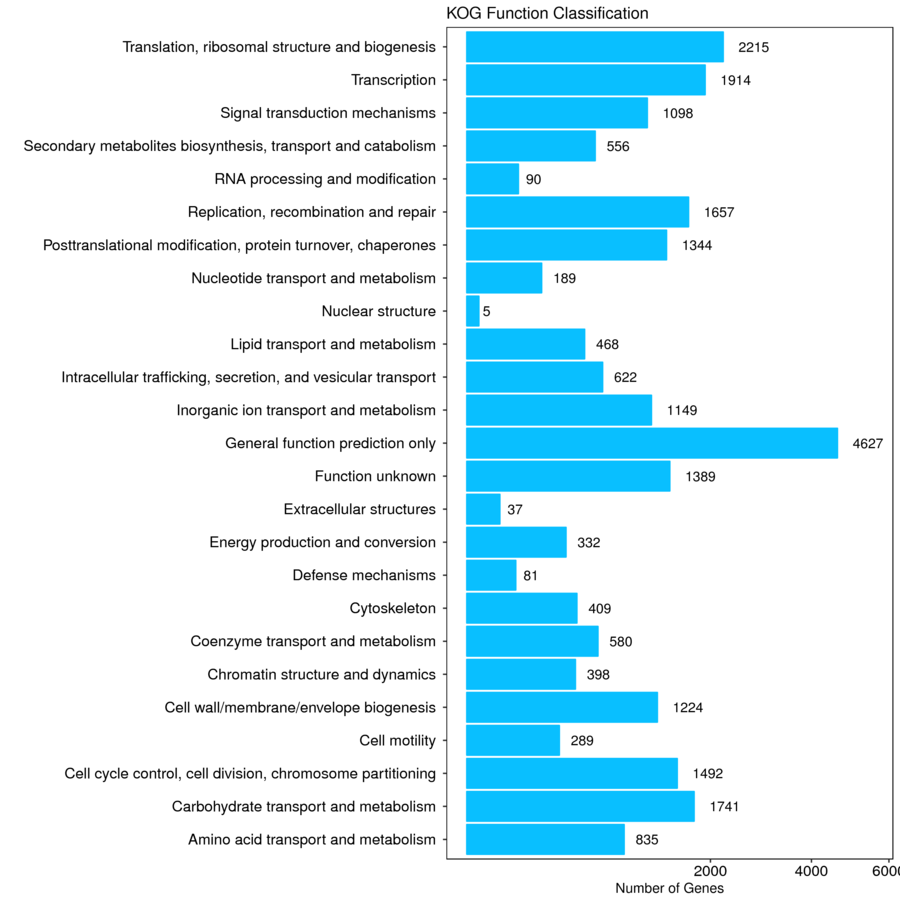 Figure S4: Functional distribution of Unigenes based on COG analysis.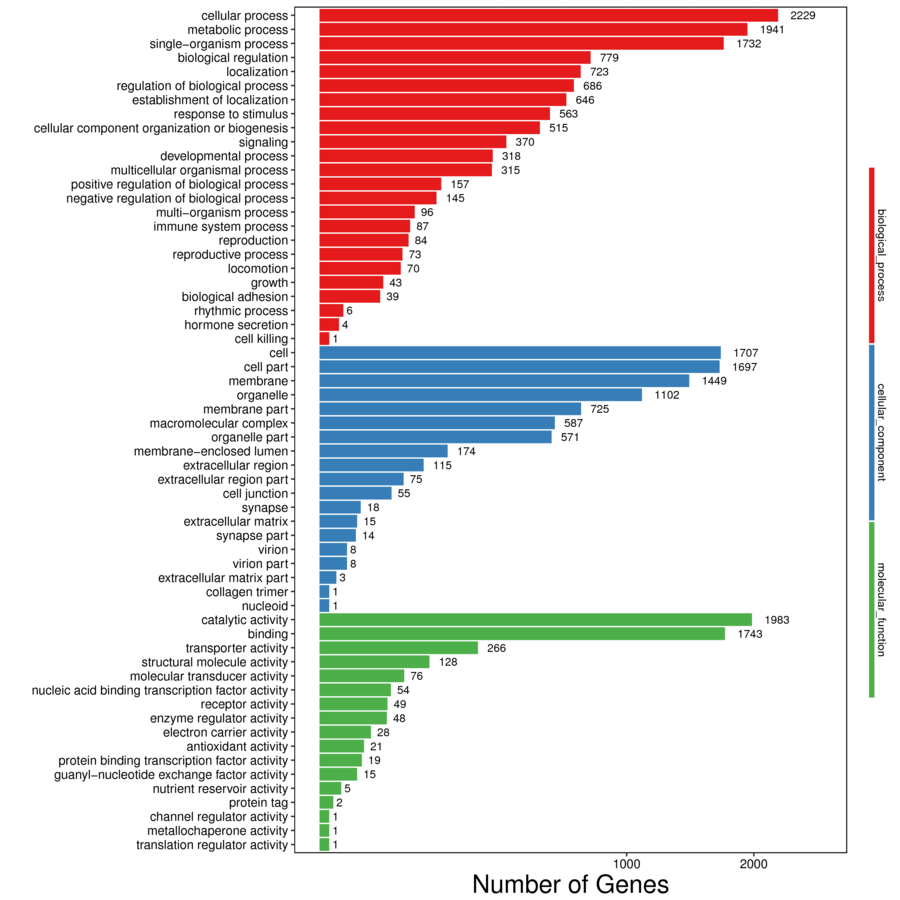 Figure S5: Functional distribution of Unigenes based on GO annotation.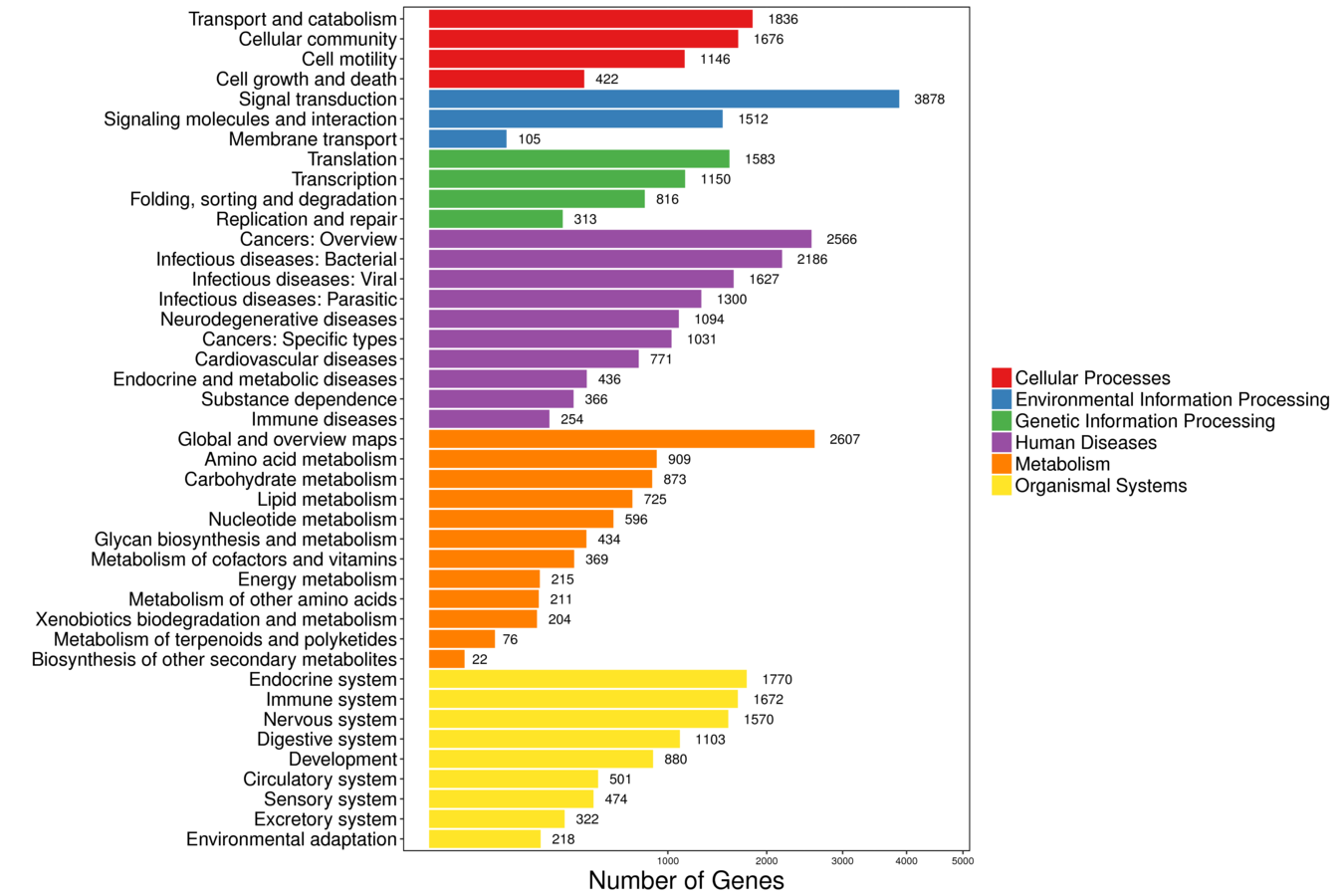 Figure S6: Functional distribution of Unigenes based on KEGG annotation.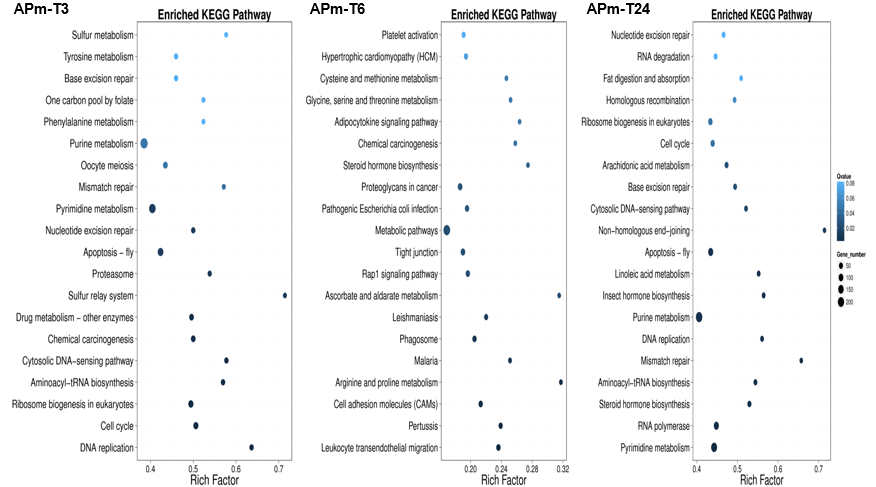 Figure S7: Functionally enriched KEGG pathways based on DEGs.Table S4: Primer sequences designed for qRT-PCR analysis.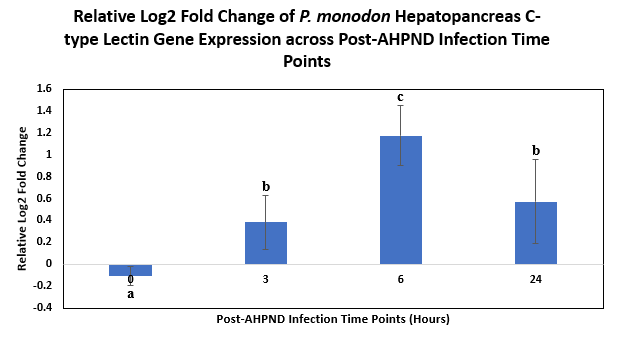 Figure S8: Relative log2 fold change of P. monodon hepatopancreas C-type lectin gene expression across post-AHPND infection time points.Table S5: One-Way Analysis of Variance (One-Way ANOVA) and post hoc Duncan test showing statistical significance of P. monodon post-AHPND infection C-type Lectin relative gene expressions obtained.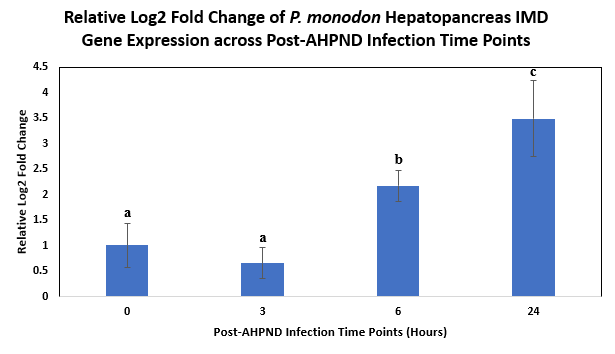 Figure S9: Relative log2 fold change of P. monodon hepatopancreas IMD gene expression across post-AHPND infection time points.Table S6: One-Way Analysis of Variance (One-Way ANOVA) and post hoc Duncan test showing statistical significance of P. monodon post-AHPND infection IMD relative gene expressions obtained.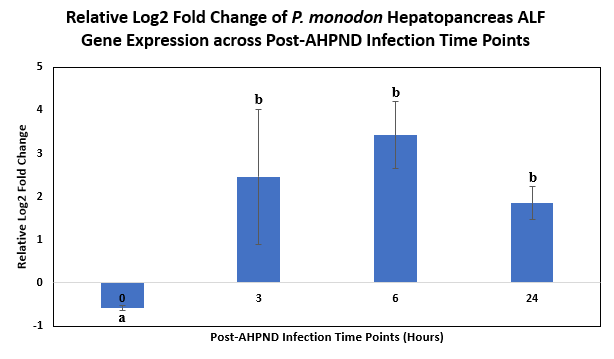 Figure S10: Relative log2 fold change of P. monodon hepatopancreas ALF lectin gene expression across post-AHPND infection time points.Table S7: One-Way Analysis of Variance (One-Way ANOVA) and post hoc Duncan test showing statistical significance of P. monodon post-AHPND infection ALF relative gene expressions obtained.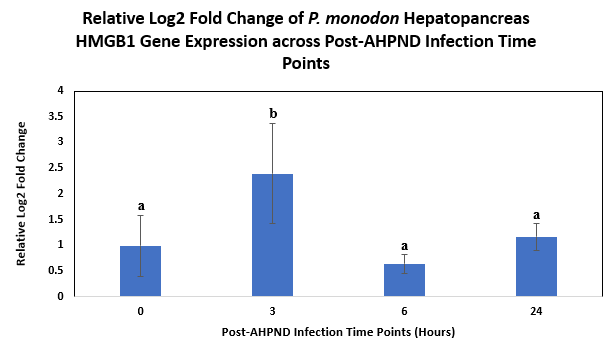 Figure S11: Relative log2 fold change of P. monodon hepatopancreas HMGB1 lectin gene expression across post-AHPND infection time points.Table S8: One-Way Analysis of Variance (One-Way ANOVA) and post hoc Duncan test showing statistical significance of P. monodon post-AHPND infection HMGB1 relative gene expressions obtained.SampleTotal Raw Reads (Mb)Total Clean Reads (Mb)Total Clean Bases (Gb)Clean Reads Q30 (%)Clean Reads Ratio (%)APm-CTL80.1678.27.8291.4697.56APm-T380.2978.137.8191.3197.31APm-T680.0278.297.8392.1897.84APm-T2480.178.157.8191.3597.57Total320.57312.7731.27--SampleTotal NumberTotal LengthMean LengthN50N70N90GC (%)APm-CTL3322230504667918171488033744.16APm-T341527410925349891902101535744.03APm-T63686534636710939179492833844.10APm-T24426494277288510021939103335943.89All-Unigene486625608529711522289129441244.10ValuesNumberPercentageUnigenes Annotated to Nr24,70950.78%Unigenes Annotated to Nt18,62238.27%Unigenes Annotated to SwissProt21,38843.95%Unigenes Annotated to COG11,63623.91%Unigenes Annotated to KEGG20,69642.53%Unigenes Annotated to GO4,5109.27%Unigenes Annotated to InterPro16,43833.78%Overall29,10659.81%Total48,662100%No.Primer SequenceTarget Gene1qPmCTL-F: 5’- GAA CGT GGA ACT GGC TGG AC -3’C-type lectin2qPmCTL-R: 5’- CTG GTA ATC GTT GAA GGT GGG ATG -3’C-type lectin3qPmIMD-F: 5’- CGA GAC AAG GTC GAG GTC AG -3’IMD4qPmIMD-R: 5’- CTC GTA CAC TCG GTC GAC ATT A -3’IMD5qPmALF-F: 5’- GCC ACC ACA AGA ACC TTA GA -3’ALF6qPmALF-R: 5’- ACT GCT CCG GTT TAG AGA AAG -3’ALF7qPmHG-F: 5’- TTC ATC CCG ACG AGA ATG TG -3’HMGB18qPmHG-R: 5’- CCA TGT CGT GGA ACT TCT TCT -3’HMGB19qELF F: 5’- TATGGTTGTCAACTTTGCCCC -3’EF1a10qELF R: 5’- AACCTCGCTTCAGATCCTTTAC -3’EF1aANOVAANOVAANOVAANOVAANOVAANOVARelative Gene Expression  Relative Gene Expression  Relative Gene Expression  Relative Gene Expression  Relative Gene Expression  Relative Gene Expression  Sum of SquaresdfMean SquareFSig.Between Groups2.5203.84011.528.003Within Groups.5838.073Total3.10211Relative Gene ExpressionRelative Gene ExpressionRelative Gene ExpressionRelative Gene ExpressionRelative Gene ExpressionDuncana  Duncana  Duncana  Duncana  Duncana  Time Hours Post-AHPND InfectionNSubset for alpha = 0.05Subset for alpha = 0.05Subset for alpha = 0.05Time Hours Post-AHPND InfectionNabc03-.1066733.38333.38333243.57000631.17333Sig..057.4221.000Means for groups in homogeneous subsets are displayed.Means for groups in homogeneous subsets are displayed.Means for groups in homogeneous subsets are displayed.Means for groups in homogeneous subsets are displayed.Means for groups in homogeneous subsets are displayed.a. Uses Harmonic Mean Sample Size = 3.000.a. Uses Harmonic Mean Sample Size = 3.000.a. Uses Harmonic Mean Sample Size = 3.000.a. Uses Harmonic Mean Sample Size = 3.000.a. Uses Harmonic Mean Sample Size = 3.000.ANOVAANOVAANOVAANOVAANOVAANOVARelative Gene Expression  Relative Gene Expression  Relative Gene Expression  Relative Gene Expression  Relative Gene Expression  Relative Gene Expression  Sum of SquaresdfMean SquareFSig.Between Groups14.79434.93121.158<0.001Within Groups1.8658.233Total16.65811Relative Gene ExpressionRelative Gene ExpressionRelative Gene ExpressionRelative Gene ExpressionRelative Gene ExpressionDuncana  Duncana  Duncana  Duncana  Duncana  Time Hours Post-AHPND InfectionNSubset for alpha = 0.05Subset for alpha = 0.05Subset for alpha = 0.05Time Hours Post-AHPND InfectionNabc33.66000031.00667632.173332433.49333Sig..4051.0001.000Means for groups in homogeneous subsets are displayed.Means for groups in homogeneous subsets are displayed.Means for groups in homogeneous subsets are displayed.Means for groups in homogeneous subsets are displayed.Means for groups in homogeneous subsets are displayed.a. Uses Harmonic Mean Sample Size = 3.000.a. Uses Harmonic Mean Sample Size = 3.000.a. Uses Harmonic Mean Sample Size = 3.000.a. Uses Harmonic Mean Sample Size = 3.000.a. Uses Harmonic Mean Sample Size = 3.000.ANOVAANOVAANOVAANOVAANOVAANOVARelative Gene Expression  Relative Gene Expression  Relative Gene Expression  Relative Gene Expression  Relative Gene Expression  Relative Gene Expression  Sum of SquaresdfMean SquareFSig.Between Groups26.19838.73310.883.003Within Groups6.4198.802Total32.61711Relative Gene ExpressionRelative Gene ExpressionRelative Gene ExpressionRelative Gene ExpressionDuncana  Duncana  Duncana  Duncana  Time Hours Post-AHPND InfectionNSubset for alpha = 0.05Subset for alpha = 0.05Time Hours Post-AHPND InfectionNab03-.580002431.85000332.45667633.42333Sig.1.000.073Means for groups in homogeneous subsets are displayed.Means for groups in homogeneous subsets are displayed.Means for groups in homogeneous subsets are displayed.Means for groups in homogeneous subsets are displayed.a. Uses Harmonic Mean Sample Size = 3.000.a. Uses Harmonic Mean Sample Size = 3.000.a. Uses Harmonic Mean Sample Size = 3.000.a. Uses Harmonic Mean Sample Size = 3.000.ANOVAANOVAANOVAANOVAANOVAANOVARelative Gene Expression  Relative Gene Expression  Relative Gene Expression  Relative Gene Expression  Relative Gene Expression  Relative Gene Expression  Sum of SquaresdfMean SquareFSig.Between Groups5.25431.7515.024.030Within Groups2.7898.349Total8.04211Relative Gene ExpressionRelative Gene ExpressionRelative Gene ExpressionRelative Gene ExpressionDuncana  Duncana  Duncana  Duncana  Time Hours Post-AHPND InfectionNSubset for alpha = 0.05Subset for alpha = 0.05Time Hours Post-AHPND InfectionNab63.6400003.990002431.17000332.39667Sig..3221.000Means for groups in homogeneous subsets are displayed.Means for groups in homogeneous subsets are displayed.Means for groups in homogeneous subsets are displayed.Means for groups in homogeneous subsets are displayed.a. Uses Harmonic Mean Sample Size = 3.000.a. Uses Harmonic Mean Sample Size = 3.000.a. Uses Harmonic Mean Sample Size = 3.000.a. Uses Harmonic Mean Sample Size = 3.000.